П О С Т А Н О В Л Е Н И Е от 08.06.2021   № 593г. МайкопО предоставлении субсидии из бюджета муниципального образования «Город Майкоп» на осуществление капитальных вложенийВ соответствии со статьей 78.2 Бюджетного кодекса Российской Федерации, Решением Совета народных депутатов муниципального образования «Город Майкоп» от 24.12.2020 № 151-рс «О бюджете муниципального образования «Город Майкоп» на 2021 год и на плановый период 2022 и 2023 годов», Порядком принятия решений о предоставлении бюджетных ассигнований на осуществление за счет субсидий из бюджета муниципального образования «Город Майкоп» капитальных вложений в объекты капитального строительства муниципальной собственности, приобретение объектов недвижимого имущества в муниципальную собственность и предоставления указанных субсидий, утвержденным постановлением Администрации муниципального образования «Город Майкоп» от 25.06.2019 № 769, п о с т а н о в л я ю: 1. Предоставить муниципальному унитарному предприятию «Городской парк культуры и отдыха» муниципального образования «Город Майкоп» из бюджета муниципального образования «Город Майкоп» субсидию в размере 695 310,68 (шестьсот девяносто пять тысяч триста десять) рублей 68 копеек на подготовку проектной документации и на проведение государственной экспертизы проектной документации в объёме проверки достоверности сметной стоимости по объекту капитального строительства: «Капитальный ремонт бассейнов в городском парке культуры и отдыха г. Майкоп». 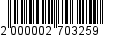 2. Управлению культуры муниципального образования «Город Майкоп» - главному распорядителю средств бюджета муниципального образования «Город Майкоп» обеспечить финансирование за счет бюджетных ассигнований бюджета муниципального образования «Город Майкоп» работ, указанных в пункте 1 настоящего постановления, в порядке, предусмотренном бюджетным законодательством. 3. Опубликовать настоящее постановление в газете «Майкопские новости» и разместить на официальном сайте Администрации муниципального образования «Город Майкоп». 4. Постановление «О предоставлении субсидии из бюджета муниципального образования «Город Майкоп» на осуществление капитальных вложений» вступает в силу со дня его официального опубликования. Исполняющий обязанности Главы муниципального образования«Город Майкоп»		                                                               С.В. СтельмахАдминистрация муниципального 
образования «Город Майкоп»Республики Адыгея 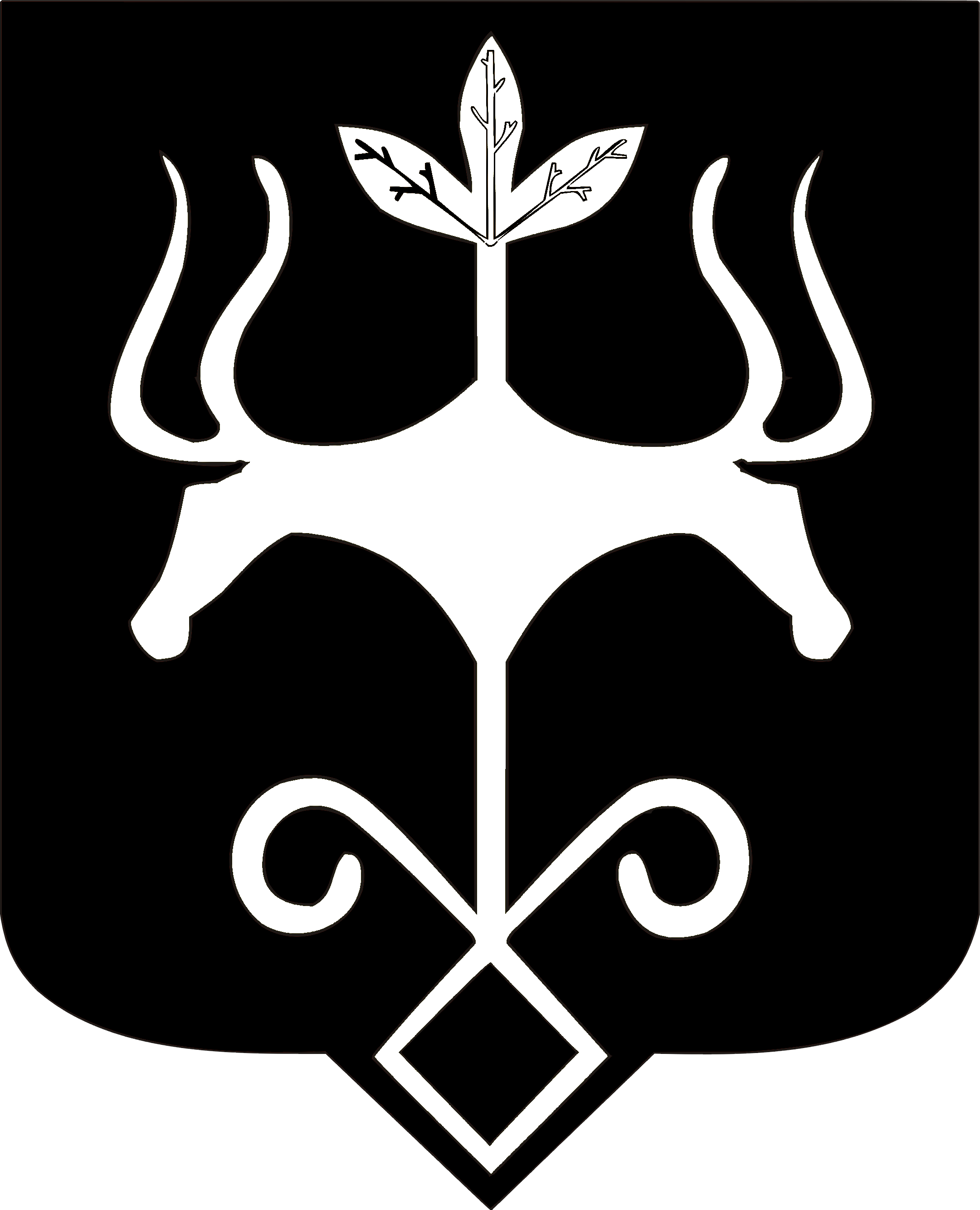 Адыгэ Республикэммуниципальнэ образованиеу 
«Къалэу Мыекъуапэ» и Администрацие